青青部落★体育类——雪域奇兵室内滑雪营【开营日期】第一期：2017年1月14日--1月19日；第二期：2017年1月20日--1月25日； 第三期：2017年 2月5 日--2月10日；【前言】寒风瑟瑟，是否因萧索的冬季而倍感无聊？是否想去滑雪场畅快淋漓地玩耍一番？是否想让假期丰富多彩更充实？听说漫漫冬季，滑雪和寒假更配哦~一起忘却冬天的烦闷吧！在雪道顶端飞驰而下，学习刺激有趣的滑雪技能，锻炼强健的身体素质，无论你有无经验，都可以在这里收获快乐与成长。最安全的场地，最专业的师资，最有趣的活动，还在等什么？让我们一起在快乐中滑雪，度过一个快乐而幸福的寒假吧！【活动亮点】★ 水平保证初学者学会犁式刹车，犁式直滑降等基本技能；有基础的营员掌握匀速斜滑降、平行式转弯等基本技能，可上中高级道。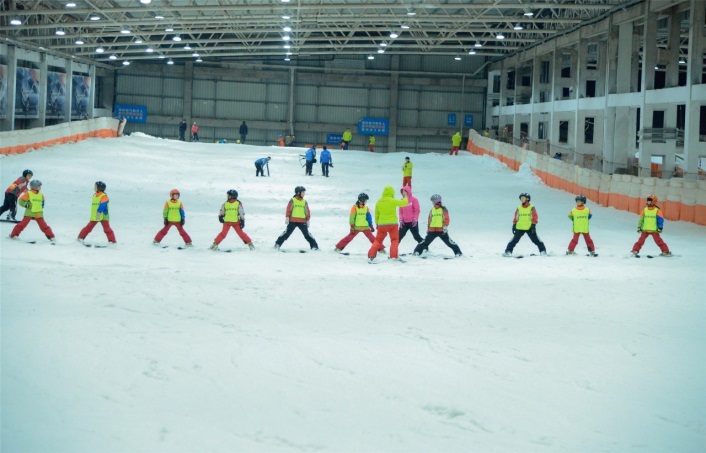 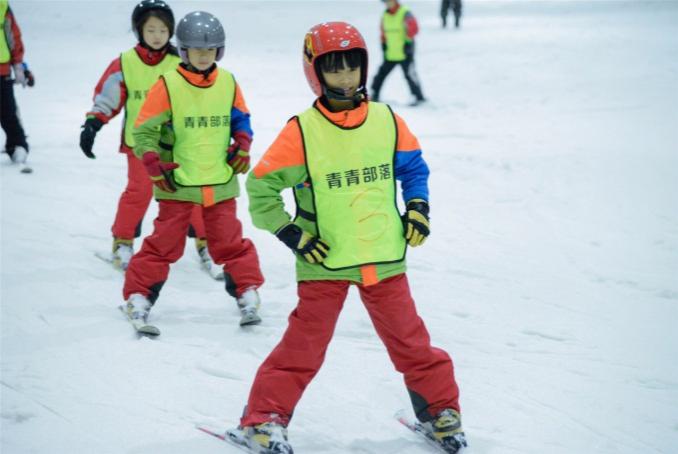 ★ 最安全的场地乔波滑雪场---北京唯一的室内滑雪场，建筑面积近四万平方米，设有儿童戏雪乐园、初级滑雪道、中高级滑雪道等设施。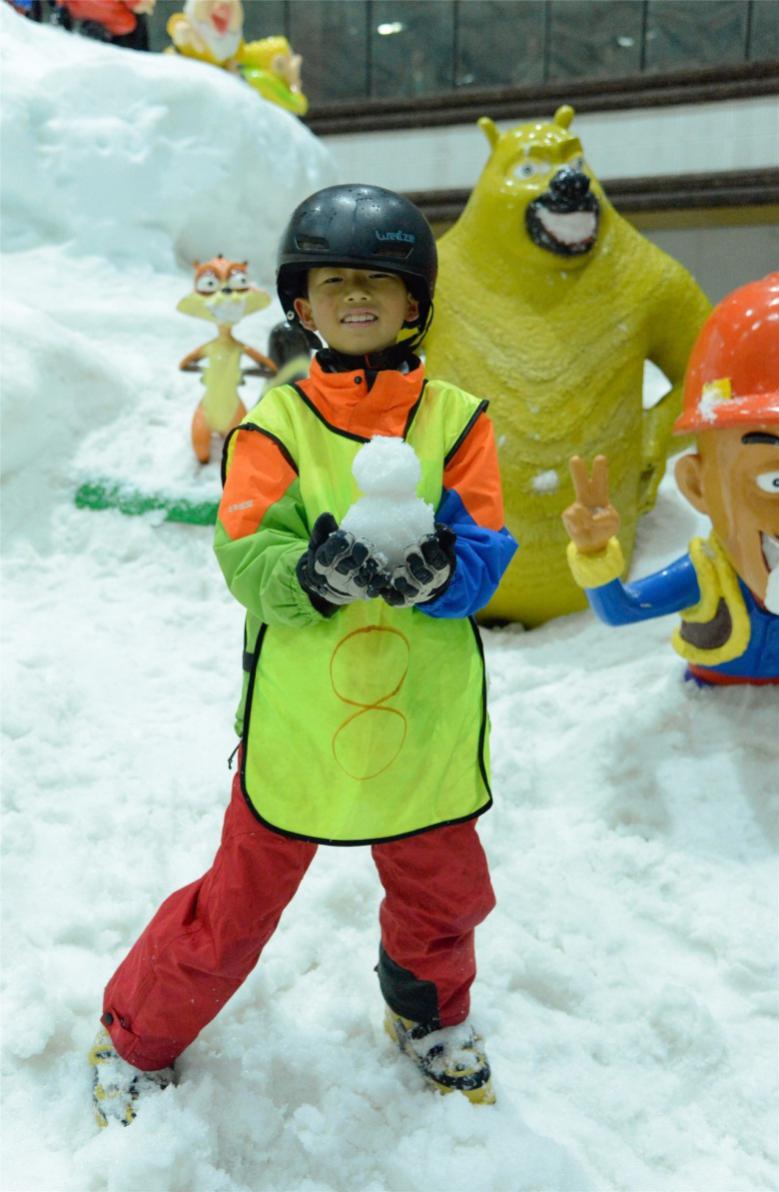 ★ 专业的培养体系和师资借鉴国外先进的滑雪体系、理论和方法，聘用经过国家相关机构认证的优秀滑雪教练，以安全、快乐、科学为教学宗旨，为营员在动作和技术上提供规范、细致的指导。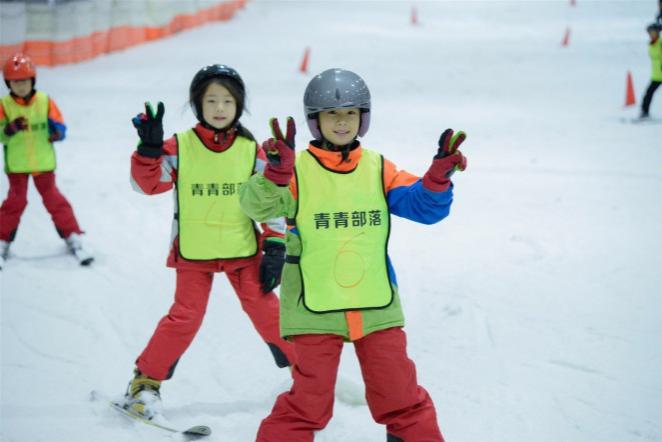 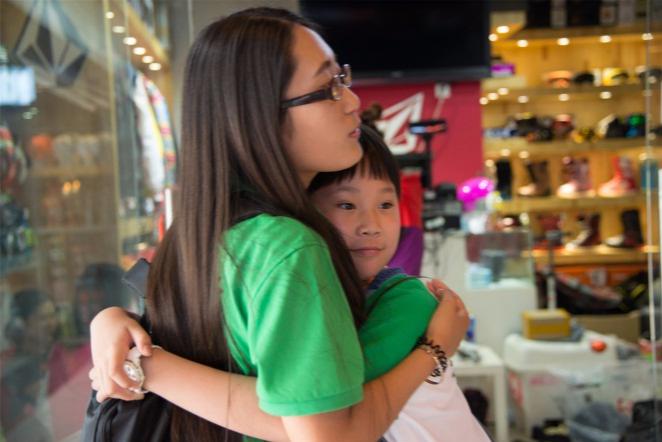 ★ 小型VIP团体精英式培养专项老师各司其职，1:6 超高师生比，确保每个孩子得到足够的关注和辅导。 【行程日历】【师资介绍】★ 滑雪教学负责人何颖惠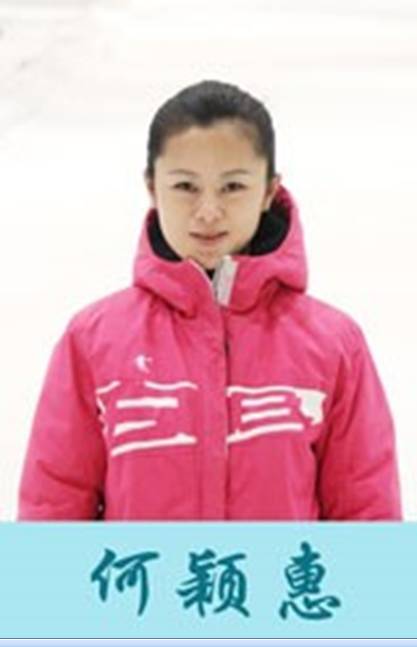 教学资质：中国滑雪协会认证的滑雪考评员、中国滑雪协会认证的滑雪培训师、中国滑雪协会认证的滑雪教学职业资格证 、美国单板教学培训证书、日本中日友好滑雪交流会资格证书、法国ESF初级教学培训证书、北京乔波室内滑雪馆教练队长，10年滑雪教学经验，擅长单双板教学及儿童教学
获得成绩：国家一级运动员、1998年获得黑龙江省高山滑雪锦标赛回转金牌、1999年获黑龙省高山滑雪比赛大回转金牌、2001年获黑龙江省高山滑雪比赛超级大回转银牌、2002年获中国第十届冬季高山滑雪比赛回转金牌，性格直爽、热情，擅长单双板滑雪教学、大回转教学、小回转教学 。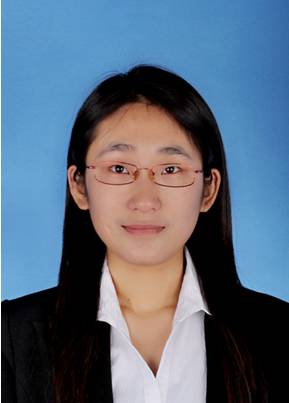 ★ 营长：明晶晶多次的辅导员经历，两年的营地教育经验，更参与中国夏令营协会营地教育培训，让她对营地教育有更深的热爱。得到孩子们的满意和家长的认可是她一直奉行的原则。【接待标准】住宿：四星级标准，3人间，空调、独卫、独浴；为保证卫生，个人洗漱用品请自备用餐：四星级酒店配套自助餐，更有每晚能量夜宵补给，保证每天营养所需 用车：专业车队空调大巴，保证每人一个座位活动：按营员年龄分组，每组10人配一名具有丰富经验的辅导员保险：全程为营员投保最高25万元的人身意外伤害及医疗保险赠品：设计精美的成长日记本、营牌、营服【招收对象】8-15岁渴望成长想学滑雪、爱好滑雪的青少年【活动价格】4980元/人    6天5夜包含：营内食宿费、培训费、保险费、活动场地费、景点门票、器材费、服装费、营期内交通费等。【开营日期】 （每期最低8人成团，限额30人，报满截止）【营地地址】乔波冰雪世界乔波冰雪世界坐落于北京市顺义区马坡潮白河国家森林公园内，是由前世界冠军叶乔波女士倡导，由启迪科技园启迪控股股份有限公司投资兴建的一家集室内滑雪馆、会议度假酒店于一体的大型综合性高档运动、商务、休闲场所。营地位置：北京市顺义区顺安路6号　邮编：101301【营长说】从小对雪就有天然的喜欢，更是对滑雪情有独钟，相信每个北方孩子都有过拿块木板从雪坡滑下的快乐经历。小时候的我只是自己一个人默默在雪地没有方向的玩耍，一直苦于没有专门的场地和专业的学习可以让自己系统地学会滑雪。直到邂逅了青青部落，这个给孩子们带来成长与欢乐的地方。那一刻，唤醒了自己儿时的梦想，既然我已经错过，就不能让更多的孩子们错过，我想弥补自己的梦想，也想让更多喜欢滑雪的孩子们实现梦想，所以雪域奇兵诞生了，它不只是一个冬令营，更是梦想和希望的承载。【报名咨询】电话：010-62719327   杜老师 13121135903 青青部落2017冬报名表上午下午晚上第一天入营报到+前往雪场破冰相识+参观雪场滑雪基础知识第二天等级测试+基础练习犁式直滑降+犁式制动冬奥会吉祥物设计第三天犁式直滑降+犁式转弯控制速度+学习转弯DIY手工制作第四天雪山俯冲+技能完善趣味活动+戏雪乐园冰雪王国话剧彩排第五天复习技能+纠正姿势滑雪周边设计闭营联欢第六天营员考核+汇报表演闭营仪式踏上归程*报名班次：    年  月  日至  月  日      *营    种：         *报名班次：    年  月  日至  月  日      *营    种：         *报名班次：    年  月  日至  月  日      *营    种：         *报名班次：    年  月  日至  月  日      *营    种：         *报名班次：    年  月  日至  月  日      *营    种：         *报名班次：    年  月  日至  月  日      *营    种：         信息来源： 杜老师13121135903信息来源： 杜老师13121135903信息来源： 杜老师13121135903信息来源： 杜老师13121135903*营员姓名*性 别*年 龄*年 龄*民 族*营员姓名*就读学校*年 级*年 级*营员姓名*身份证号*生 日*生 日*第一联系人姓名及关系工作单位民 族民 族*第一联系人姓名及关系*身份证号*微 信*微 信*第一联系人姓名及关系*联系电话*QQ号码*QQ号码*第二联系人姓名及关系*联系电话QQ号码QQ号码*第二联系人姓名及关系身份证号微信微信*收件地址*曾经参营情况*营员电话*营服尺寸S(150以下)  M(150-160)  L(160-170)  XL(170-180)  XXL(180-190)  XXXL(190以上)*身高：______   *体重：_______   （军事类夏令营必填）S(150以下)  M(150-160)  L(160-170)  XL(170-180)  XXL(180-190)  XXXL(190以上)*身高：______   *体重：_______   （军事类夏令营必填）S(150以下)  M(150-160)  L(160-170)  XL(170-180)  XXL(180-190)  XXXL(190以上)*身高：______   *体重：_______   （军事类夏令营必填）S(150以下)  M(150-160)  L(160-170)  XL(170-180)  XXL(180-190)  XXXL(190以上)*身高：______   *体重：_______   （军事类夏令营必填）S(150以下)  M(150-160)  L(160-170)  XL(170-180)  XXL(180-190)  XXXL(190以上)*身高：______   *体重：_______   （军事类夏令营必填）S(150以下)  M(150-160)  L(160-170)  XL(170-180)  XXL(180-190)  XXXL(190以上)*身高：______   *体重：_______   （军事类夏令营必填）S(150以下)  M(150-160)  L(160-170)  XL(170-180)  XXL(180-190)  XXXL(190以上)*身高：______   *体重：_______   （军事类夏令营必填）S(150以下)  M(150-160)  L(160-170)  XL(170-180)  XXL(180-190)  XXXL(190以上)*身高：______   *体重：_______   （军事类夏令营必填）S(150以下)  M(150-160)  L(160-170)  XL(170-180)  XXL(180-190)  XXXL(190以上)*身高：______   *体重：_______   （军事类夏令营必填）世纪明德家长俱乐部——家长小调查（为了让我们更充分了解孩子，更有针对性的帮助孩子成长，请您认真填写此表）世纪明德家长俱乐部——家长小调查（为了让我们更充分了解孩子，更有针对性的帮助孩子成长，请您认真填写此表）世纪明德家长俱乐部——家长小调查（为了让我们更充分了解孩子，更有针对性的帮助孩子成长，请您认真填写此表）世纪明德家长俱乐部——家长小调查（为了让我们更充分了解孩子，更有针对性的帮助孩子成长，请您认真填写此表）世纪明德家长俱乐部——家长小调查（为了让我们更充分了解孩子，更有针对性的帮助孩子成长，请您认真填写此表）世纪明德家长俱乐部——家长小调查（为了让我们更充分了解孩子，更有针对性的帮助孩子成长，请您认真填写此表）世纪明德家长俱乐部——家长小调查（为了让我们更充分了解孩子，更有针对性的帮助孩子成长，请您认真填写此表）世纪明德家长俱乐部——家长小调查（为了让我们更充分了解孩子，更有针对性的帮助孩子成长，请您认真填写此表）世纪明德家长俱乐部——家长小调查（为了让我们更充分了解孩子，更有针对性的帮助孩子成长，请您认真填写此表）世纪明德家长俱乐部——家长小调查（为了让我们更充分了解孩子，更有针对性的帮助孩子成长，请您认真填写此表）请您介绍你孩子的性格特点请您介绍你孩子的性格特点请您介绍你孩子的性格特点请您介绍你孩子的性格特点请您介绍你孩子的性格特点请您介绍你孩子的性格特点请您介绍你孩子的性格特点请您介绍你孩子的性格特点请您介绍你孩子的性格特点请您介绍你孩子的性格特点您希望我们的老师对你的孩子有哪些特别关注您希望我们的老师对你的孩子有哪些特别关注您希望我们的老师对你的孩子有哪些特别关注您希望我们的老师对你的孩子有哪些特别关注您希望我们的老师对你的孩子有哪些特别关注您希望我们的老师对你的孩子有哪些特别关注您希望我们的老师对你的孩子有哪些特别关注您希望我们的老师对你的孩子有哪些特别关注您希望我们的老师对你的孩子有哪些特别关注您希望我们的老师对你的孩子有哪些特别关注备注：（ 如有特殊情况请说明。如未作说明，出现任何情况家长需自己承担（必填））备注：（ 如有特殊情况请说明。如未作说明，出现任何情况家长需自己承担（必填））备注：（ 如有特殊情况请说明。如未作说明，出现任何情况家长需自己承担（必填））备注：（ 如有特殊情况请说明。如未作说明，出现任何情况家长需自己承担（必填））备注：（ 如有特殊情况请说明。如未作说明，出现任何情况家长需自己承担（必填））备注：（ 如有特殊情况请说明。如未作说明，出现任何情况家长需自己承担（必填））备注：（ 如有特殊情况请说明。如未作说明，出现任何情况家长需自己承担（必填））备注：（ 如有特殊情况请说明。如未作说明，出现任何情况家长需自己承担（必填））备注：（ 如有特殊情况请说明。如未作说明，出现任何情况家长需自己承担（必填））备注：（ 如有特殊情况请说明。如未作说明，出现任何情况家长需自己承担（必填））银行汇款：账号：110916507710801开户名：北京青青部落教育科技有限公司    开户行：招商银行股份有限公司北京双榆树支行支付宝汇款：
支付宝账户： qingqingbuluo@mingde.com汇款备注：所报名营种+孩子姓名，例如：心灵成长营-明明（交款后请及时联系老师查款，柜台小票和网上转账截图为依据）银行汇款：账号：110916507710801开户名：北京青青部落教育科技有限公司    开户行：招商银行股份有限公司北京双榆树支行支付宝汇款：
支付宝账户： qingqingbuluo@mingde.com汇款备注：所报名营种+孩子姓名，例如：心灵成长营-明明（交款后请及时联系老师查款，柜台小票和网上转账截图为依据）银行汇款：账号：110916507710801开户名：北京青青部落教育科技有限公司    开户行：招商银行股份有限公司北京双榆树支行支付宝汇款：
支付宝账户： qingqingbuluo@mingde.com汇款备注：所报名营种+孩子姓名，例如：心灵成长营-明明（交款后请及时联系老师查款，柜台小票和网上转账截图为依据）银行汇款：账号：110916507710801开户名：北京青青部落教育科技有限公司    开户行：招商银行股份有限公司北京双榆树支行支付宝汇款：
支付宝账户： qingqingbuluo@mingde.com汇款备注：所报名营种+孩子姓名，例如：心灵成长营-明明（交款后请及时联系老师查款，柜台小票和网上转账截图为依据）银行汇款：账号：110916507710801开户名：北京青青部落教育科技有限公司    开户行：招商银行股份有限公司北京双榆树支行支付宝汇款：
支付宝账户： qingqingbuluo@mingde.com汇款备注：所报名营种+孩子姓名，例如：心灵成长营-明明（交款后请及时联系老师查款，柜台小票和网上转账截图为依据）银行汇款：账号：110916507710801开户名：北京青青部落教育科技有限公司    开户行：招商银行股份有限公司北京双榆树支行支付宝汇款：
支付宝账户： qingqingbuluo@mingde.com汇款备注：所报名营种+孩子姓名，例如：心灵成长营-明明（交款后请及时联系老师查款，柜台小票和网上转账截图为依据）银行汇款：账号：110916507710801开户名：北京青青部落教育科技有限公司    开户行：招商银行股份有限公司北京双榆树支行支付宝汇款：
支付宝账户： qingqingbuluo@mingde.com汇款备注：所报名营种+孩子姓名，例如：心灵成长营-明明（交款后请及时联系老师查款，柜台小票和网上转账截图为依据）银行汇款：账号：110916507710801开户名：北京青青部落教育科技有限公司    开户行：招商银行股份有限公司北京双榆树支行支付宝汇款：
支付宝账户： qingqingbuluo@mingde.com汇款备注：所报名营种+孩子姓名，例如：心灵成长营-明明（交款后请及时联系老师查款，柜台小票和网上转账截图为依据）银行汇款：账号：110916507710801开户名：北京青青部落教育科技有限公司    开户行：招商银行股份有限公司北京双榆树支行支付宝汇款：
支付宝账户： qingqingbuluo@mingde.com汇款备注：所报名营种+孩子姓名，例如：心灵成长营-明明（交款后请及时联系老师查款，柜台小票和网上转账截图为依据）银行汇款：账号：110916507710801开户名：北京青青部落教育科技有限公司    开户行：招商银行股份有限公司北京双榆树支行支付宝汇款：
支付宝账户： qingqingbuluo@mingde.com汇款备注：所报名营种+孩子姓名，例如：心灵成长营-明明（交款后请及时联系老师查款，柜台小票和网上转账截图为依据）